Viel Glück! Du schaffst das!Zusatz: Die Landtagswahlen 2018 brachten in Grins folgendes Ergebnis:
1091 Personen hätten wählen dürfen. Leider stimmten nur 698 ab.Beantworte folgende Fragen:Notenschlüssel:Diese vier Zahlenpaare folgen einer bestimmten Regel.Ergänze die fehlende Zahl beim 4. Paar.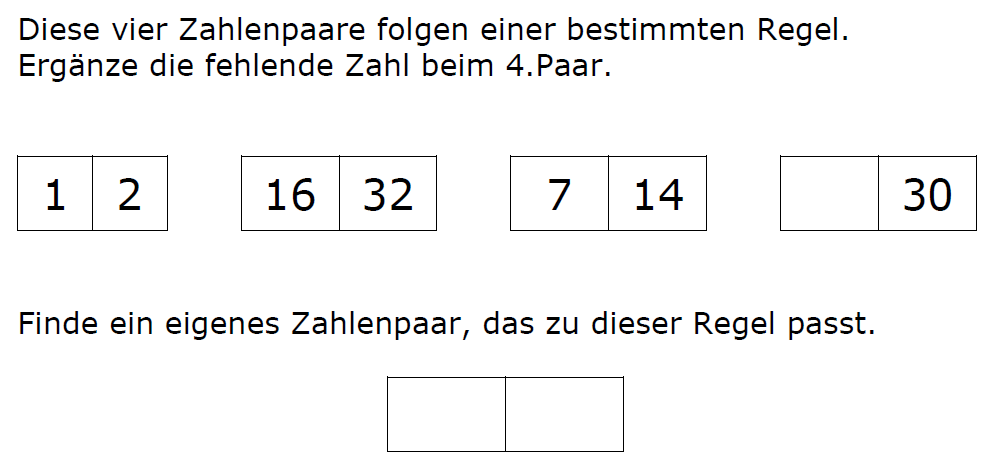 Regel: ______________________________________________Punkte2,5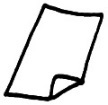 Laura rundet eine Zahl.Leider ist eine Ziffer durch einen Klecks unlesbar geworden.Wie heißt die fehlende Ziffer?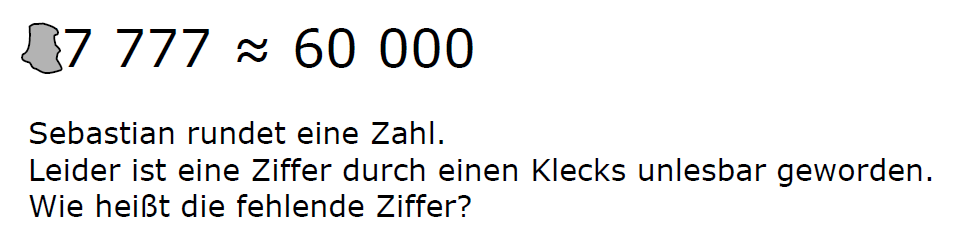 Schreibe die Zahl vollständig auf: ____________________Punkte1Hier siehst du den verkleinerten und nicht maßstabgetreuen Plan eines Grundstückes.
a) Berechne den Flächeninhalt dieses Grundstückes.
b) Dieser Grund soll eingezäunt werden. 1 m Gartenzaun kostet 26 €. Wie viele Euro kostet der Zaun für das gesamte Grundstück, wenn für die Einfahrt 3 m frei bleiben.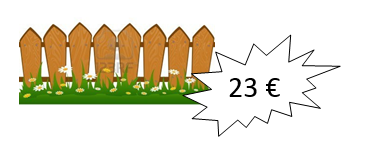 Punkte20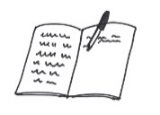 Rechne im HeftAddiere die Zahlen 4H 3T 8E und siebentausendfünfhunderteinundzwanzig.Berechne die Differenz der beiden Zahlen 3097 und 9005.Punkte6Fülle die Tabellen aus!Punkte6,5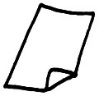 Spiegle diese Figur an der Spiegelachse!Punkte3Setze die richtigen Rechenzeichen ein!Punkte3IBerechne den Durchschnittsverbrauch in den Wintermonaten (Oktober bis März) an Öl bei der Familie Wille!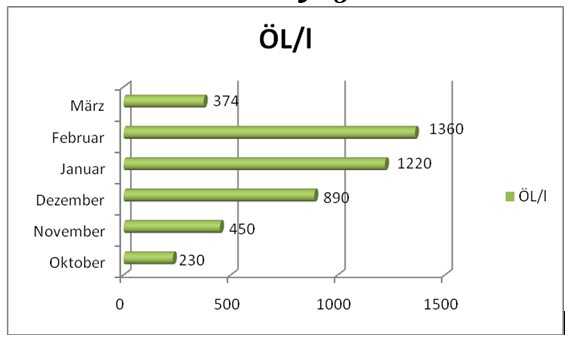 Punkte7Ein Geschäft kaufte bei einem Großhändler 50 Fahrräder zu je 239 € und 4 gleiche Mopeds.
Die Rechnung für alle Fahrzeuge betrug 14.930 €. Wie viel kostete ein Moped?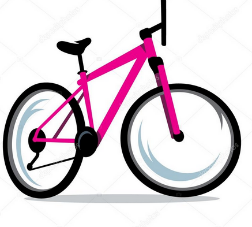 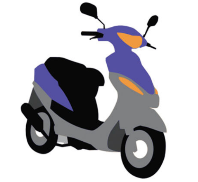 Punkte10Frage:Antwort:Wie viele WählerInnen wählten die VP Tirol?Wie viele WählerInnen wählten die SPÖ?Wie viele Stimmen bekam die FPÖ?Wie viele Stimmen bekamen SPÖ und VP Tirol zusammen?Sehr gut59 – 54 Punkte100% - 90%Gut53 – 48 Punkte89% - 80%Befriedigend47 – 39 Punkte79% - 66%Genügend38 – 29,5 Punkte65% - 50%Nicht genügendweniger als 29,5 Punkte